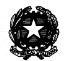 ISTITUTO COMPRENSIVO STATALE DI ALZANO LOMBARDOScuola dell’Infanzia – Scuola Primaria – Scuola Secondaria di Primo gradoVia F.lli Valenti , 6 Alzano Lombardo (Bg) –  035/511390 –  035/515693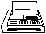  e-mail: intranet bgic82100t@istruzione.it sito internet www.icalzanolombardo.itREGOLAMENTO SOSTITUZIONI DOCENTI IN CASO DI ASSENZAIl presente regolamento ha lo scopo di fissare alcuni criteri di regolamentazione delle sostituzioni dei docenti assenti nel rispetto della normativa vigente.La disciplina delle sostituzioni dei colleghi assenti dovrà tener conto principalmente di tutelare la sicurezza, la salute e il diritto all’istruzione di ogni singolo alunno.Pertanto la sostituzione dei colleghi assenti attraverso la scissione delle compresenze previste da specifici ordinamenti o da norme di legge (L. 104/92) o previste dal POF o da programmazione del Collegio Docenti è consentita nei casi di emergenza e limitati nel tempo, in quanto introduce un depauperamento dell’attività didattica e nuoce all’esercizio del diritto allo studio degli alunni. Inoltre lo stesso principio vale per lo sdoppiamento delle classi che crea difficoltà all’attività didattica sia degli alunni "distribuiti" sia di quelli che li "accolgono", oltre a determinare spesso problemi di sicurezza, di agibilità delle aule e di esercizio della vigilanza.Valgono i seguenti criteri generali:Il docente che si assenta segnala non solo in segreteria la sua necessità ma comunica, se possibile, alla responsabile di plesso la sua assenza per verificare le possibilità di sostituzioni interna; la responsabile di plesso segnalerà a sua volta in segreteria la soluzione eventualmente trovataIl personale collaboratore scolastico può essere utilizzato in compiti di sorveglianza alunni soltanto per brevi momentiL’assegnazione delle ore di sostituzione è fatta rispettando il più possibile i criteri dell’affinità disciplinare, dell’appartenenza allo stesso consiglio di classe e/o allo stesso corso. La Dirigenza, con la collaborazione dei responsabili di plesso, deve raccogliere anticipatamente le disponibilità da parte dei docenti a coprire eventuali docenti assentiLa Dirigenza, con la collaborazione del DSGA, monitorerà le disponibilità di bilancio per la copertura delle assenze dei colleghi mediante supplenze a pagamento del personale in servizio (ore eccedenti) e informerà di questo lo staff al fine di ottimizzare l’uso delle risorse.Le modalità specifiche di sostituzione dei colleghi assenti vanno comunicate alla Presidenza.Sono auspicabili disponibilità sul momento per coprire le emergenze, che potranno essere recuperate successivamente, segnalando formalmente in Presidenza la richiesta di modifica dell’orario, per sopravvenute esigenze di vigilanza e le modalità del recupero successivo e/o richiesta di pagamentoI docenti assenti dovranno essere sostituiti seguendo le sotto indicate priorità:Utilizzare docenti che devono restituire ore di permesso o di ritardo, attingendo dalla banca dati a disposizione del responsabileUtilizzare insegnanti in compresenza sulla classe(primaria), dove possibile e compatibilmente all’esigenza di tutela degli alunni interessati dai progetti.Se nella classe è presente l’insegnante per il sostegno all’integrazione degli alunni disabili, questo, poiché contitolare sulla classe, ne assume la responsabilità a tutti gli effetti almeno per il tempo di permanenza nella classe previsto nel suo orario, se questa assunzione garantisce comunque il diritto dell’alunno disabile affidato.Utilizzare gli insegnanti che si rendono disponibili a supplenze a pagamento di ore eccedenti, privilegiando i docenti della stessa materia.Utilizzare, solo in caso di estrema necessità, l’insegnante di sostegno presente nel plesso, fatto salvo il diritto dell’alunno disabile affidato.In caso di impossibilità provvedere alla ripartizione degli alunni ed all’assegnazione in altre classi, con priorità alle classi parallele seguendo l’apposito schema a disposizione contenente la specifica ripartizione degli alunni alle classi. Nota: gli insegnanti di sostegno e gli educatori devono essere sostituiti secondo i criteri dichiarati nei singoli protocolli di ordine.